4. Sejttenyészetek fenntartása, manipulálásaA molekuláris biológiai módszerek alkalmazása során gyakran szükségünk van valamilyen élő organizmusra, vagy sejtekből álló kultúrára. Az élő sejtek felhasználhatóak lehetnek adott makromolekulák izolálására, makromolekulák hatásainak in vivo (élő rendszeren belüli) vizsgálatára, vagy makromolekulák célzott szaporítására, termeltetésére. Ebben a fejezetben az élő rendszerek fenntartásával, szaporításával, esetleges átalakításával kapcsolatos technikákról lesz szó. Csak a molekuláris biológiában leggyakrabban használt rendszereket ismertetjük, a módszerek közti átfedéseket igyekszünk minimalizálni.4.1. BaktériumokA baktériumok szinte minden klasszikus molekuláris biológiai módszerekkel végzett kutatás elengedhetetlen organizmusai. Elsősorban nukleinsavak sokszorosításában és fehérjék termeltetésében használjuk őket. A legjobban karakterizált és a leggyakrabban használt faj az Escherichia coli bélbaktérium (4-1. ábra). Az E. colinak igen sok törzse van, nagy részüket mesterségesen állították elő egy már ismert törzs genetikai módosításával. Az így előállított törzsek nem patogének, nem kell attól félni, hogy a velük dolgozókat megfertőzik, megbetegítik. A vad típushoz képest különböző mértékben lehetnek mutánsok. A mutáció többnyire valamilyen enzim, például endonukleáz, proteáz, metiláz, rekombináz, a DNS hibajavító vagy a metabolikus utak valamilyen enzimének defektusát, hiányát eredményezi. Az egyes törzsek tartalmazhatnak extrakromoszómális DNS-t is (plazmidot), melyek extra tulajdonságot biztosítanak a baktériumoknak (például valamilyen antibiotikum elleni rezisztenciát kódoló géneket tartalmaznak). Az egyes törzsek genetikai hátterét mindig ismernünk kell, hogy adott feladatra való alkalmasságukat ellenőrizni tudjuk.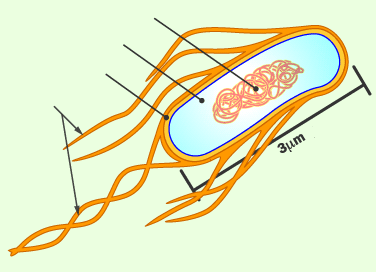 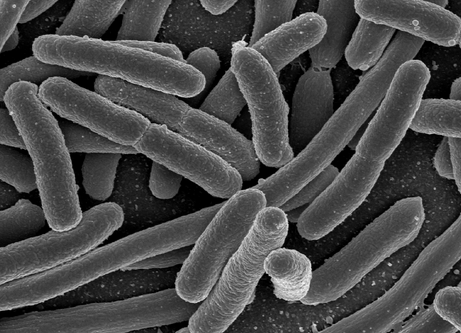 4-1. ábrahttp://healthdefine.com/wp-content/uploads/2011/06/o157-h7-e.-coli.gif 2013.08.27.http://www.niaid.nih.gov/SiteCollectionImages/topics/biodefenserelated/e_coli.jpg 2013.08.27.4.1.1. Baktériumok tenyésztéseA baktériumokat folyadékkultúrában és szilárd táptalajon (agarlemezen) is lehet tenyészteni, 37 ºC optimális hőmérsékleten. E. coli tenyésztéséhez a szükséges tápoldathoz triptont (tripszinnel emésztett kazeint), élesztőből készített extraktumot és NaCl-ot szoktak adni, szilárd lemez készítése esetén ezt 1,5% agarral egészítik ki. 121 ºC-on, magas nyomáson történő autoklávozással sterilizálhatjuk a tápoldatot.	A folyékony kultúrában lévő baktériumokat hígítás után tudjuk agarlemezekre széleszteni. A lemezekről a baktériumokat aztán új lemezekre vagy folyadékkultúrába olthatjuk. A folyadékkultúrában tenyésztett baktériumokat gyorsan fel kell használni a kísérletekhez, míg az agarlemezeken (plate-eken) tenyésztettek 4 ºC-on tárolva egy hónapig is életképesek maradnak. Hosszabb ideig tartó tároláshoz más módszer kell: a sűrű baktérium-szuszpenziót 15-20% glicerinnel egészítjük ki, szuszpendálás után mélyfagyasztásnak ellenálló steril műanyag csövekbe töltjük, majd szárazjégen hűtött alkohollal -70 ºC-ra hűtjük. A csöveket ezután -70 ºC-os hűtőben tároljuk.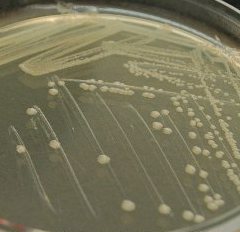 4-2. ábrahttp://2007.igem.org/wiki/images/8/88/Ecoli.jpg 2013.08.27.4.1.2. Baktériumok transzformálásaTranszformálásnak hívjuk azt a folyamatot, amikor idegen DNS-t juttattunk a baktériumokba. A hatékony transzformációhoz a baktériumok sejtfalát megfelelően átjárhatóvá kell tenni, anélkül hogy a baktérium elpusztulna (ezt a módszert úgy hívják, hogy „kompetenssé” teszik a sejtet). A transzformálás jellegének megfelelően alapvetően két fajta: kémiai, vagy elektrokompetens sejteket készíthetünk. Baktériumsejtek „kompetenssé” tétele során a baktériumokat középső-késő logaritmikus növekedési fázisig (OD600=0,4-0,6) szaporítják, majd centrifugálással ülepítik őket. Elektrokompetens sejtek készítésekor a baktériumokat többször jéghideg desztillált vízzel mossák, majd a sűrű szuszpenziót összekeverik a bejuttatni kívánt DNS-sel. Ezt a keveréket steril elektroporációs küvetta (4-3. ábra) aljába töltik buborékmentesen, majd rövid ideig elektromos feszültséget kapcsolnak rá. A feszültség következtében a baktériumok sejtfala átjárhatóvá válik a DNS számára. Kémiailag kompetens sejtek készítésekor a baktériumokat centrifugálás után különböző oldott sókat (CaCl2, MgCl2, MnCl2, KCl, polietilén-glikol) tartalmazó pufferekben mossák, többször egymás után. Többféle módszert dolgoztak már ki kémiailag kompetens sejtek készítésére, amelyek a baktériumok szaporításának módjában, illetve a mosópufferekben lévő ionösszetételükben különböznek egymástól. Leggyakrabban CaCl2-dal kompetenssé tett sejteket használnak transzformációhoz, mert ezeket a legkönnyebb előállítani. A kompetens sejteket nem szükséges azonnal felhasználni: 7,5% dimetil-szulfoxid (DMSO), vagy 15% glicerin hozzákeverése, majd folyékony nitrogénben fagyasztás után alikvotokban (több részre szétosztva) érdemes tárolni -70 °C-on. A kémiai kompetens sejtekkel nem elektroporáció, hanem hősokk segítségével transzformálnak. A kompetens sejtekhez (ha tárolva voltak, azok jégen történő olvasztás után) keverik a bejuttatni kívánt DNS-t, majd jégen történő, kb.  inkubáció után 30–60 másodpercig (leggyakrabban 45 másodpercig) 42 °C-os vízfürdőbe helyezik a csöveket. A hősokk után a mintát jégen hűtik, majd tápoldat hozzáadása után 45 percig kevertetve inkubálják a kultúrát 37 °C-on. Ezalatt a bejutott sejtek a sokkot követően regenerálódnak és a DNS-ről elkezdenek átíródni azok a gének, melyek az antibiotikum-rezisztenciát okozzák. Ezután a sejteket ülepítik, majd a megfelelő antibiotikumot tartalmazó lemezekre szélesztik őket (többnyire 2-3 darab lemezre, egy-egy nagyságrenddel különböző baktériumkoncentrációban). A lemezeken csak az antibiotikum-rezisztens (az idegen DNS-t hordozó) baktériumokból nőnek ki kolóniák.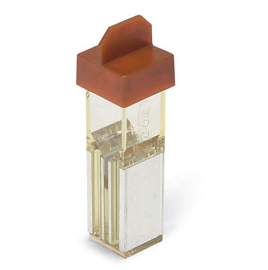 4-3. ábrahttp://www.bio-rad.com/webroot/web/images/lsr/products/gene_transfer_rnai/sku_view/global/165-2089_view.jpg 2013.08.27.DNS baktériumba juttatására a fent leírt módszereken kívül van egy további lehetőség is, a virális transzdukció. Ilyenkor a baktériumot fertőzni képes bakteriofág kapszidjába kell az idegen (vagy részben idegen) DNS-t csomagolni. A fág fertőzésekor annak genetikai anyaga (itt az idegen DNS) bejut a baktériumsejtbe.	Az idegen DNS-darabok rendszerint tartalmaznak egy olyan gént is, amely kifejeződve rezisztenssé teszi az adott baktériumot bizonyos sejttoxinokra (antibiotikum-rezisztencia gén). A sejttoxint adagolva csak azok a baktériumok maradnak majd életben, amelyek az idegen DNS segítségével védekezni tudnak a toxinok ellen, ezért ez a DNS-szakasz nem tűnik el a baktériumok osztódása során. 4.2. ÉlesztőgombákAz élesztőgombafélék családjának tagjai igen változatos megjelenési és alkalmazkodási formákkal bírnak. Közülük legismertebb, a sejt- és molekuláris biológiában leginkább tanulmányozott egysejtű gomba a sörélesztő (Saccharomyces cerevisiae) (4-4. ábra). Fehérjeexpresszióhoz manapság leginkább egy másfajta élesztőt, a metanol-metabolizáló Pichia fajok egyikét (Pichia pastoris, Pichia methanolica) használják.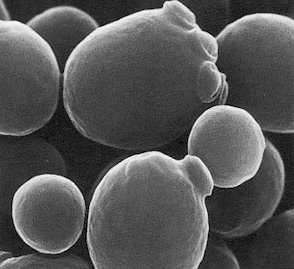 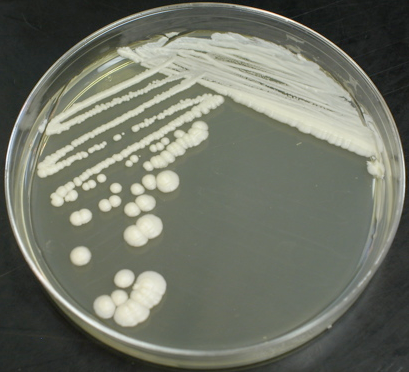 4-4. ábrahttp://enfo.agt.bme.hu/drupal/sites/default/files/yeast.jpg 2013.08.27.http://www.uwyo.edu/virtual_edge/lab13/images/saccharomyces_cerevisiae.jpg 2013.08.27.4.2.1. Élesztőgomba tenyésztéseAz élesztőt a baktériumokhoz hasonlóan folyadékban és lemezen is lehet tenyészteni, 28-30 ºC maximális hőmérsékleten. A szükséges tenyésztési, átoltási, tárolási technikák nagyban megegyeznek az E. colinál olvashatókkal. Az eukarióta sejtek szaporodása lassabb a prokariótákénál; mind folyadékkultúrában, mind agarlemezen lassabb növekedést tapasztalunk. A szélesztés után a gombatelepek például csak 3-4 nap növekedés után láthatóak jól szabad szemmel. A baktériumokhoz hasonlóan a molekuláris biológiában szintén mutáns vagy transzgenikus élesztőtörzseket használnak. Leginkább aminosavak és nukleotidok szintéziséhez szükséges enzimek génjei vannak kiütve ezekben a törzsekben, így ezek az enzimdeficiens törzsek csak a megfelelő aminosavakat, ill. szerves bázisokat tartalmazó tápoldatban képesek életben maradni és szaporodni.	A vad típusú törzseket ún. minimál médiumon is tudjuk tenyészteni, amelyben megtalálhatóak a szükséges sók és vitaminok, foszfátionok, szénforrás (pédául glükóz formájában) és nitrogénforrás (ammónium-szulfát formájában). Az előbb említett mutáns törzsek nem képesek minimál médiumon szaporodni, ezért megfelelő aminosav- és nukleotid-forrásról kell gondoskodnunk. Ilyenkor legtöbbször élesztő-extraktumot és előemésztett, oligonukleotidokból és aminosavakból álló állati fehérjemaradékot (peptont) szoktak a tenyésztőmédiumba tenni. Ha egyes aminosav-metabolizmusban részt vevő enzimek jelenlétére akarunk szelektálni (amelyek génjét transzformálással juttathatjuk be a mutáns élesztősejtbe), akkor minimál médiumot alkalmazunk ún. dropout mix-szel kiegészítve. Ez a keverék tartalmaz minden szükséges aminosavat és szerves bázist, kivéve azokat, amelyekre az adott kísérletben szelektálnunk kell. Ezen a módon mutathatjuk ki, hogy az általunk az élesztőbe juttatott genetikai anyag tartalmazza-e a metabolizmushoz szükséges enzimeket.	Az élesztősejtek 4 ºC-on, agarlemezen tárolva több hónapig is életképesek maradnak. Hosszabb ideig tartó tárolásuk a baktériumsejtekhez hasonlóan (-70 ºC-on) történik. 4.2.2. Élesztő transzformálásaAz élesztősejtek transzformálása hasonlít a baktériumok hősokkal történő transzformálására, de annál kissé bonyolultabb és jóval időigényesebb folyamat. Itt is többféle módszert dolgoztak már ki, a legáltalánosabban használt módszer szerint polietilén-glikolt, lítium-acetátot és egyszálúsított (többnyire lazac spermából izolált) DNS-t használnak a transzformáció hatékonyságának a növelésére.Az éjszaka során felszaporodott élesztő-sejtkultúrát reggel ki kell hígítani (OD600=0,1-re), majd 2-3 osztódási ciklust kell várni (ez élesztőknél elég lassú, 3–5 óra hosszat tartó folyamat (OD600=4,5-5-ig). A sejtek ülepítése után hideg desztillált vízzel történő, többszörös mosás következik. A mosások után az élesztősejteket tartalmazó pelletet egy polietilén-glikolt (PEG), lítium-acetátot (LiAc) és egyszálúsított ún. carrier DNS-t tartalmazó mix-szel keverik össze, ehhez adják majd a transzformálni kívánt DNS-t. Alapos rázás után következhet a 42 °C-os hősokk, az élesztőtörzstől függően 15–45 percig. Tenyésztő médium (YPD) hozzáadásával és kb. 1 órán át tartó kevertetéssel szokták a hősokk után az élesztők normális metabolizmusát visszaállítani. A sejtek összegyűjtése után szokták a transzformánsokat megfelelő aminosav-hiányos lemezekre széleszteni.Az aminosav-szintézishez szükséges enzim génjét tartalmazó, idegen DNS-darabot hordozó élesztők túlélnek, utódaik kolóniát alkotnak. Az élesztők transzformációs hatékonysága jóval (akár 3-4 nagyságrenddel) alacsonyabb, mint a baktériumoké.4.3. Sejtkultúra állatokbólAz állati (emberi) szervezet szöveteiből alapvetően háromféle sejtkultúra származtatható:1. Az immortalizált sejtek valamilyen malignus (rákos) szövetekből származnak. Ezek a sejtek (általában genetikai mutációk következményeként) elvesztették a korlátlan szaporodást gátló mechanizmusuk néhány fontos elemét. Előnyük, hogy bár legtöbb tulajdonságukban hasonlatosak az adott szövet differenciálódott sejtjeihez, korlátlan szaporodásuknak köszönhetően hosszú időn át fenntarthatóak, tenyészthetőek. A fontosabb sejtvonalak jól karakterizáltak, bárki számára megvásárolhatóak, a velük végzett kísérletek eredményei más kutatócsoportok eredményeivel könnyen összevethető. Hátrányuk, hogy azért nem minden tulajdonságunk hasonló az egészséges sejtekhez, ezért a sejtek vizsgálatakor kapott kísérlet eredmények nem mindig extrapolálhatóak az egészséges szövet működésére (4-5. ábra).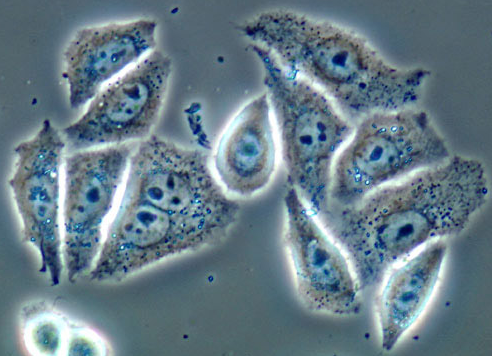 4-5. ábrahttp://www.microscopyu.com/galleries/dicphasecontrast/images/helapc.jpg 2013.08.27.2. Az őssejtek vagy korai embrióból, vagy már kialakult szövetekből nyert pluripotens sejtek leszármazottai. Ezeknek a sejteknek a differenciáltsági foka igen kicsi, a legtöbb differenciált testi sejtre jellemző, osztódást gátló mechanizmus még nem alakult ki bennük. Őssejteket elsősorban differenciációs, regenerációs kísérletekhez használnak, az elhalt szövetek újraépülését remélik jövőbeli terápiás alkalmazásuktól.3. Primer sejtkultúrák mindig újonnan izolált állati sejtekből származnak, a sejtek kevésszer vagy ritkán szaporodnak, eltarthatóságuk legtöbbször néhány nap (vagy hét). Ebből következik, hogy primer sejteken a kísérleteket nagyon jól kell időzíteni, és az izolálást követően lehetőleg mindig ugyanabban az időpontban elvégezni. A primer sejtkultúra előnye, hogy sejtjeinek működése nagyon hasonlatos az élő szövetéhez, és bármely állat bármely általunk választott szövetét vizsgálhatjuk in vitro (az élő szervezeten kívül).4.3.1. Állati sejtek tenyésztéseA sejttenyészetek a sejttípustól függően lehetnek folyadékkultúrák, vagy letapadó sejtek. A táptalajnak tartalmaznia kell sókat, vitaminokat, aminosavakat, valamilyen szénforrást (többnyire glükózt), és valamilyen (pl. bikarbonátos) pufferrendszert. Kiegészítőként sokszor használnak extra glutamint, piruvátot, antibiotikumokat és antimikotikumokat (utóbbi kettőt a bakteriális, illetve gombafertőzések elkerülése ellen). A sejtek életben maradásához folyamatos szignálokat, ún. túlélési jelet kell biztosítani. Ezért emlőssejt-tenyészetben a médiumhoz 10%-ban újszülött borjú vérszérumát (FBS) adagolják. A tápoldat kémhatásának esetleges változását (többnyire savasodás) a hozzákevert fenolvörös indikátor színváltozásával (sárgára) követhető nyomon. Emlőssejteket többnyire 37 ºC-t, 5% CO2-t és magas páratartalmat biztosító inkubátorokban tenyésztenek (4-6. ábra).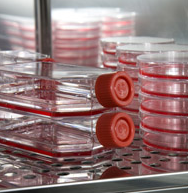 4-6. ábrahttps://www1.imperial.ac.uk/resources/6BE0D194-58A2-41D4-B0C3-3206251512F4/cell_culture_mol_tox_1_191_196.jpg2013.08.28.Mivel az izolált sejtek immunrendszer hiányában rendkívül könnyen elfertőződhetnek, a megfelelő sterilitást folyamatosan biztosítanunk kell. A médium összetevőit lehetőleg sterilen érdemes vásárolni, ha ez nem lehetséges, akkor a kész médiumot sterilre kell szűrni. Gumikesztyűben, mindig steril pipettákkal és edényekkel dolgozzunk, a flaskákat kizárólag steril, folyamatos légáramlást biztosító, ún. lamináris fülkében nyissuk ki (4-7. ábra). A sejtek kezelésekor, manipulálásakor is mindig steril oldatokat használjunk.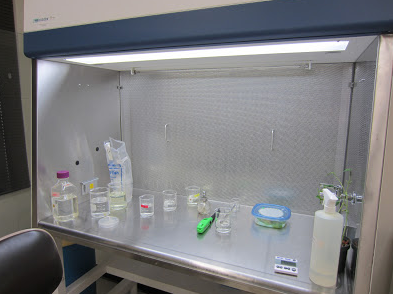 4-7. ábrahttps://www1.imperial.ac.uk/resources/6BE0D194-58A2-41D4-B0C3-3206251512F4/cell_culture_mol_tox_1_191_196.jpg 2013.08.27.Mivel a sejtek tápanyagaikat elhasználják, a sejtsűrűségtől függően rendszeresen cserélni kell a médiumot. Ez letapadó sejteknél igen egyszerű: A régi médiumot pipettával leszívjuk, a 37 °C-ra előmelegített újat pedig óvatosan (hogy a sejtek a folyadékárammal ne sodródjanak le a műanyagról) rátöltjük a sejtekre. Folyadékkultúránál a sejteket össze kell gyűjteni steril centrifugacsövekbe. Alacsony fordulatszámon (~200 g) történő centrifugálást követően a felülúszó eltávolítása után a sejteket új tápoldatba kell felvenni.	Ha a sejtek nagyon elszaporodtak, vagy új kultúrát akarunk indítani, akkor át kell oltanunk őket (ezt nevezik passzálásnak). Folyadékkultúrából a sejtek átoltása igen egyszerű: a sűrű sejtkultúrából megfelelő mennyiséget pipettázzunk át az új médiumba. Letapadó kultúránál az átoltás kissé bonyolultabb: a használt médium leszívása után a sejteket foszfát pufferrel (PBS) mossuk, majd annak eltávolítása után tripszin-oldatot mérünk rájuk. Néhány perces, 37 ºC-on történő emésztést követően a sejtek elvesztik tapadásukat a flaska oldalához, lekerekednek, lebegnek az oldatban. Ha az összes sejt feljött, kevés (mondjuk 10 ml) médium hozzáadásával felszuszpendáljuk a sejteket, majd az új médiumba áttesszük a megfelelő mennyiséget (többnyire néhány cseppet).Emlőssejteket 4 °C-os hűtőben nem tudunk tárolni, hosszú távú tároláshoz a sejteket le kell fagyasztanunk. A sejteket új, kis térfogatú médiumban szokták összegyűjteni. A fagyasztómédiumnak a szokásos anyagok mellett tartalmaznia kell még 10%-nyi dimetil-szulfoxidot (DMSO) is. Gyakran extra FBS-sel (30%-ig) is ki szokták egészíteni a médiumot. A sejteket a fagyasztó médiumban felszuszpendáljuk, majd a szuszpenziót steril fagyasztócsövekbe töltjük. A fagyasztást lassan végezzük: Először 4 °C, utána -20 °C, végül  -70 °C-ra hűtjük különböző hűtőszekrényekben és fagyasztókban. A -70 °C-ról kivett mintát folyékony nitrogénben tároljuk. A lassú fagyást elősegíti, ha a csöveket jól szigetelő hungarocell dobozba zárjuk. Ilyenkor akár közvetlenül a -70 °C-os hűtőbe is tehetjük őket. A fagyasztással szemben a sejtek felolvasztását igen gyorsan kell végeznünk, hogy a már kiolvadt részek ne fagyhassanak vissza. Ezt vagy 37 °C-os vízfürdőbe merítéssel, vagy a meleg tenyerünkben történő görgetéssel, rázogatással oldjuk meg. A felolvadt sejteket le kell centrifugálni, majd a fagyasztófolyadék eltávolítása után felvehetjük őket a szokásos tápfolyadékukban.Ha arra vagyunk kíváncsiak, hogy két különböző sejt milyen hatással van egymásra az általuk termelt hormonokon vagy anyagcseretermékeken keresztül, akkor ko-kultúrát hozhatunk létre. Ilyenkor a kétféle (például a különböző szövetekből származó) sejtet tartalmazó médium csak egy vékony hártyával van elválasztva, amelyen a sejtek nem tudnak átjutni, viszont a folyadék és a benne oldott anyagok közlekedhetnek az eltérő sejttípusok között.Előfordulhat az az eset is, hogy egy összefüggő szövetet próbálunk meg mesterséges táptalajban fenntartani. Ezek az állatokból izolált szövetek néhány napig fenntarthatóak károsodás nélkül.Ha immortalizált limfocitákat és B-sejteket fúzionáltatunk, ún. hibridoma sejteket kapunk. Ezeket a sejteket monoklonális antitestek készítésére szokták felhasználni (lásd: 14. fejezet).4.3.2. Állati sejtek transzfektálásaÁllati sejtekbe könnyebb bevinni idegen DNS-t, mint sejtfallal rendelkező sejtekbe. A sejteket nem kell kompetenssé tenni a transzfekció előtt. Többféle kémiai és nem-kémiai módszert is kifejlesztettek, ezek közül a legfontosabbak:1. Igen finom kalcium-foszfát csapadékhoz kapcsolódva a DNS még nem teljesen ismert mechanizmussal jut át a sejtmembránon.2. A liposzómák piciny lipidmembránnal határolt zsákocskák, amelyek könnyen fuzionálnak a sejtmembránnal. A liposzómába csomagolt DNS így könnyen bejuthat a sejt belsejébe.3. Elektroporáció során az alkalmazott elektromos feszültség teszi átjárhatóvá a sejtmembránt.4. Virális transzdukcióval is be lehet juttatni idegen DNS-t, ha azt előzőleg a sejtkultúrát fertőzni képes vírus kapszidjába juttatták.A transzfektált DNS többnyire nem épül be a gazdasejt genomjába. A transzfektált sejtekkel végzett kísérletek egy részében ez nem is probléma, az ilyen tranziensen transzfektált sejtek is ki tudják fejezni a bejuttatott idegen DNS-ről (episzómáról) a szükséges fehérjét. Bizonyos virális replikációs origókat tartalmazó episzómák megfelelő virális fehérjéket expresszáló sejtekben képesek replikálódni, így az utódsejtekbe kerülni. Ha az idegen DNS beül a gazdasejt genomjába, akkor azt a sejtet stabil transzfektánsnak hívjuk. A stabil transzfektánsokat szelektálni tudjuk az idegen DNS-sel bevitt markergén segítségével.4.4. Növényi sejtkultúraA növényi rügyekből vagy gyökércsúcsból lehetséges totipotens sejteket izolálni. Ezekből a sejtekből tudunk szilárd agarlemezen, vagy folyadékban szaporodni képes sejtkultúrát növeszteni. A médiumba inorganikus sókat, vitaminokat, növényi hormonokat és szerves anyagokat kell tenni. A szuszpenziós kultúrát általában 22 °C-os inkubátorban, rázatás mellett tenyésztjük. Agarlemezen ún. kallusz nő a sejtekből, ami egy amorf sejtmassza (4-8. ábra). Kallusz viszonylag hosszabb ideig tárolható szobahőmérsékleten. Hogy a sejtek genetikai megváltozását, vagy a fertőzésveszélyt elkerüljék, gyakran mélyfagyasztva is tárolják a sejteket. A jég tönkreteszi a sejtfalat, ezért vagy magas só-koncentráció alkalmazásával, vagy dehidratálással ezt meg kell akadályozni. A fagyasztást megelőzően a sejteket krioprotektív anyagokkal hosszabb ideig inkubálják, majd nagyon lassan, kontrolláltan hűtik le a sejteket. A fagyott sejteket folyékony nitrogénban tárolják.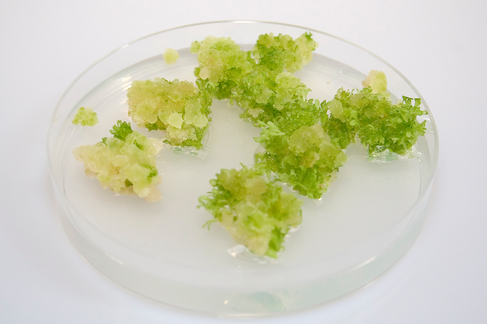 4-8. ábrahttp://upload.wikimedia.org/wikipedia/commons/1/18/Callus1.jpg 2013.08.27.4.4.1. Transzgének növényi sejtekbe juttatásaA növényi sejtek sejtfala miatt a szokásos transzformációs technikák nem működnek. Az egyik módszer szerint a transzgént tartalmazó plazmidot egy fém (gyakran arany) nanorészecske felületére kötik, úgy „lövik” a sejtmagba (egy ún. génpuskával). A másik lehetséges út, hogy a sejtfalat enzimekkel leemésztik, és a megmaradt ún. protoplasztot transzformálják konvencionális módokon, például elektroporációval. Gyakran használnak baktérium (pl. Agrobacterium tumefaciens) közvetítésével létrejött géntranszfert is.4.5. VírusokA vírusok nem tekinthetőek valódi élőlényeknek, hiszen nincs saját metabolizmusuk. Elsősorban, mint vektorok játszanak fontos szerepet, vagyis idegen DNS-t képesek nagy hatékonysággal az adott célsejtbe juttatni. A bakteriális vírusokat bakteriofágoknak (vagy rövidítve: fágoknak) hívjuk. A fágok saját genetikai állományának egy részét kicserélve tudjuk a kívánt szekvenciákat a baktériumokba juttatni. A rovarsejtek fertőzéséhez gyakran bakulovírusokat használunk. Emlőssejtekbe a legismertebb virális transzporterek a lentivírusok és az adenovírusok. A fertőzésveszély elkerülése végett utóbbi kettővel csak igen nagy körültekintéssel, megfelelően felszerelt laboratóriumban szabad dolgozni.